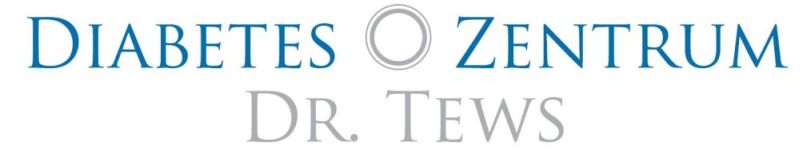 Sehr geehrter Patient, sehr geehrte Patientin,bald dürfen wie Sie unserem Diabetologischen Zentrum als neuen Patienten willkommen heißen. Um Ihnen eine bestmögliche Behandlung zu ermöglichen benötigen wir Ihrer Mithilfe.Bitte bringen folgende Unterlagen an ihrem ersten Termin in unserer Praxis mit:Krankenversicherungskarte, ggf. Befreiungsausweis für die ZuzahlungÜberweisung vom HausarztAusgefüllter Anamnesebogen (können sie auf unserer Internetseite herunterladen)Diabetes-Pass (blau)BlutzuckertagebuchLetzte Laborwerte (von den letzten drei Monaten)Aktueller Medikamentenplan und SpritzplanBefund vom AugenarztBefunde von anderen Fachärzten, Krankenhaus BefundeKopie des DMP-Vertrags, falls Sie von Ihrem Hausarzt im DMP-Diabetes-Behandlungsprogramm teilnehmen.Gerne überprüfen wir die Funktionalität ihres Insulinpens und ihrer Stechhilfe für die Blutgewinnung. Durch eine Gegenmessung in unserem Labor können unsere geschulten Labormitarbeiterinnen die Messgenauigkeit ihres Blutzuckermessgeräts überprüfen. Bringen Sie einfach ihr Diabetes-Equipment für eine kostenfreie Überprüfung mit.Vielen Dank für Ihre MithilfeIhr Diabetes-Team